Student Assessment Sheet – Data Handling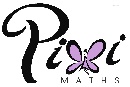 ObjectiveBefore teachingBefore teachingBefore teachingBefore teachingDate of lesson/sAfter teachingAfter teachingAfter teachingAfter teachingObjectiveLimitedDevelopingSecureExtendingDate of lesson/sLimitedDevelopingSecureExtendingFind the mode, median, mean and range.Use tally charts for discrete and continuous data.Construct and interpret a pictogram.Group data into Venn and Carroll diagrams.Construct and interpret a bar chart.Draw and interpret pie charts.Draw and interpret a scatter graph.Draw a line of best fit on a scatter graph and describe the correlation.Draw and interpret a time series graph.Calculate averages from a frequency table.Calculate averages from a grouped data.Construct and interpret a cumulative frequency diagram.Use a cumulative frequency diagram to estimate the median and interquartile range.Construct and interpret a box plot.Compare two sets of data using box plots.Construct and interpret a histogram with unequal class intervals.Calculate a moving average and use a trend line to predict future results.